PL zo SJ   Dištančné vzdelávanie do 8.2.- 12.2.2021  Meno_______________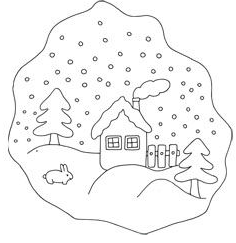 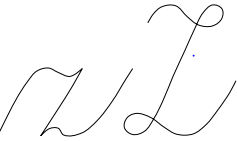                                                                                            Zima1. Čítaj!      za    ze   zi  zo  zu  zy                         az   ez   oz  iz  uz  2. Pomenuj obrázok ,  správne  prečítaj!   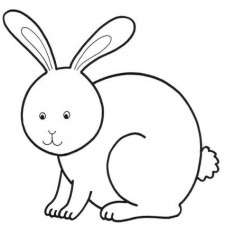 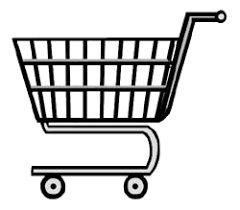 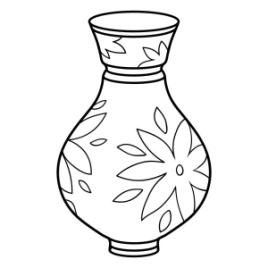 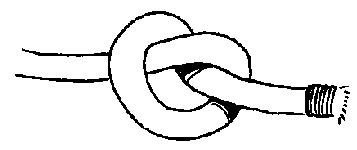 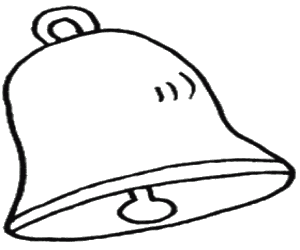     zajo               zvon           voz                váza            uzol3.  Napíš  písmená do celého riadku!                                                                                                                                                                                                                                                                                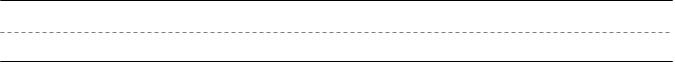 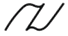 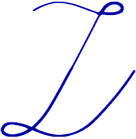 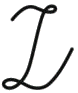 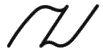 